Change of Principal Amount WaivedHelpdesk: [Distribution Bank to insert number]	Email: [Distribution Bank to insert email address]SUKUK PRIHATIN - CHANGE REQUEST FORM                                                        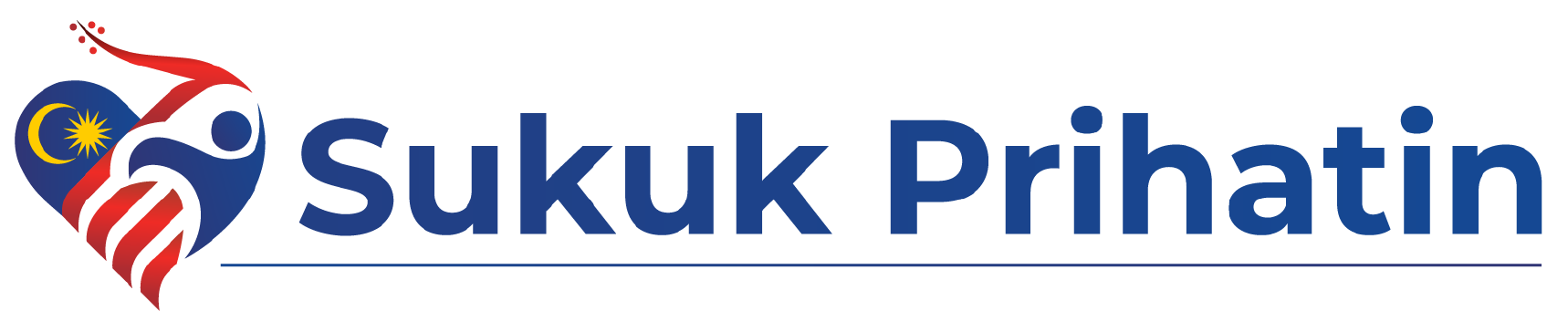 Kindly complete & email this change request form to:Kindly complete & email this change request form to:Date of Request: Channel:Distribution Bank:Details of Investor Reference No: (per Statement)Investor’s Name:(per NRIC)Email Address registeredNRIC:Registered Contact Number Business Registration No:(if applicable)Account NumberDetails of Donation Change RequestAmount Invested/Principal Amount Waived during application:RM ____________________(A)New Principal Amount WaivedRM ____________________(B)Final Principal to be credited to AccountRM ____________________(A-B)For Distribution Bank use only BankVerification byDateNameDepartmentContact NumberEmailDeclaration by Distribution Bank Declaration by Distribution Bank Declaration by Distribution Bank Declaration by Distribution Bank We confirm we have performed the necessary verification on the customer/investor. We confirm all information provided above are correct and in order.For Maybank use only For Maybank use only For Maybank use only For Maybank use only Signature Verified by:Request Authorized by:Name of Officer:Name of Officer:Date:Date:Contact Number:Contact Number:Email:Email: